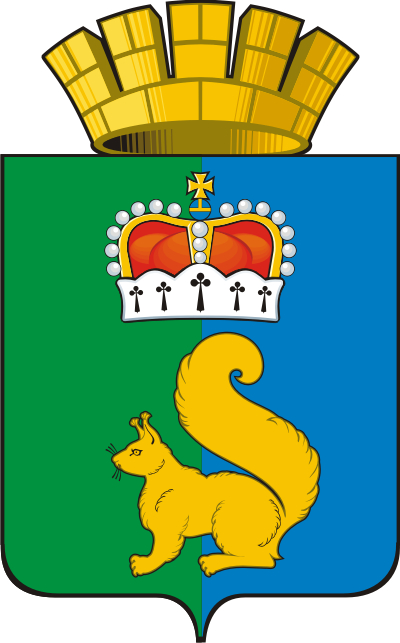 ПОСТАНОВЛЕНИЕАДМИНИСТРАЦИИ ГАРИНСКОГО ГОРОДСКОГО ОКРУГА04.05.2023                                          № 68п.г.т. ГариОб отмене   постановления  администрацииГаринского городского округа от 25.04.2023 № 58 «Об   ограничении   въезда  граждан итранспортных средств на территорию  Гаринского городского округа»В соответствии с Федеральными законами от 06.10.2003 № 131- ФЗ «Об общих принципах организации местного самоуправления в Российской Федерации»,    руководствуясь Уставом Гаринского городского округа,ПОСТАНОВЛЯЮ:1. Отменить постановление администрации Гаринского городского округа от 25.04.2023 № 58 «Об   ограничении   въезда  граждан и транспортных средств на территорию Гаринского городского округа». 2. Рекомендовать МО МВД России «Серовский» руководствоваться в работе  Указом Губернатора Свердловской области от 26.04.2023 года № 186-УГ «О введении режима чрезвычайной ситуации для органов управления и сил Свердловской областной подсистемы единой государственной системы предупреждения и ликвидации чрезвычайных ситуаций».3. Настоящее постановление опубликовать (обнародовать).4. Контроль за выполнением настоящего постановления оставляю за собой.ГлаваГаринского городского круга                     С.Е. Величко